Page 183. Exercice 16.Pour quelle(s) figure(s) la demi-droite rouge semble être la bissectrice de l'angle ?Coche les bonnes réponses a.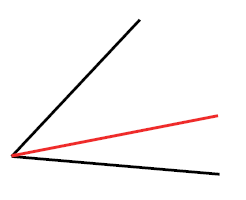   b.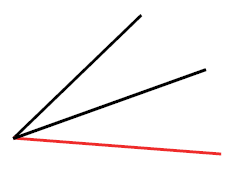 c.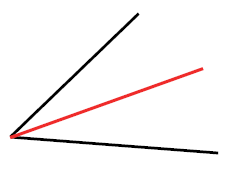 d.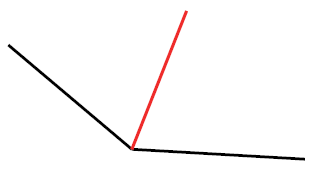 e.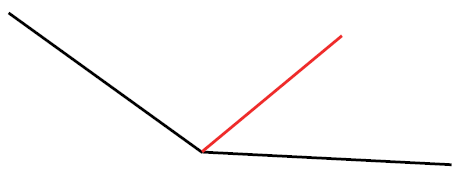 